2022 USA ELITE TRAINING, LLC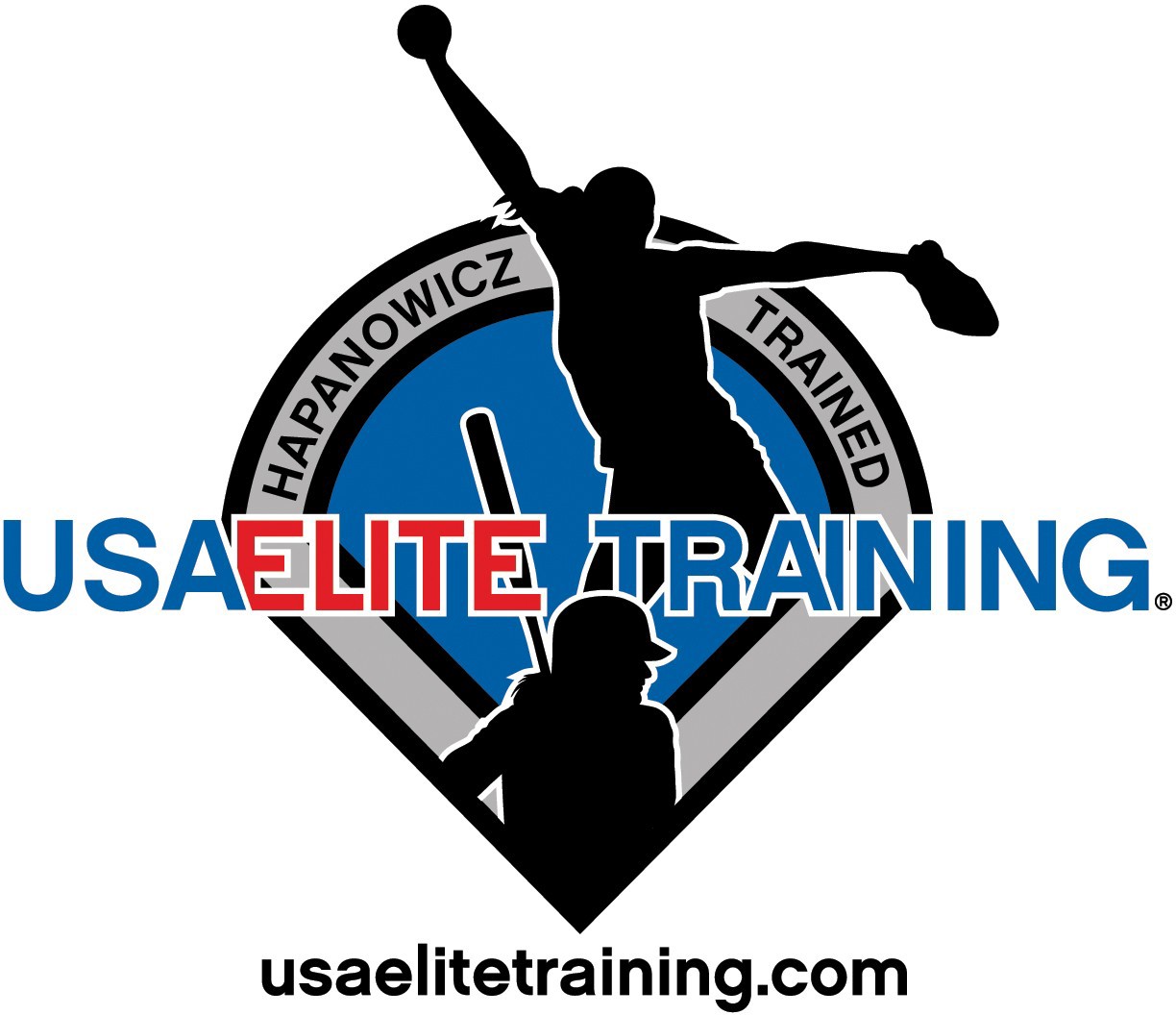 4 on 4 LIVE WINTERJR HIGH SCHOOL HITTING LEAGUES7 Week SessionUSA Elite Training Center, 280 School House Rd, Cheshire CT 06410HITTING LEAGUE RULESThe hitting leagues give players an opportunity to practice their hitting, pitching and fielding skills in a competitive and fun environment during the winter. Teams consist of four players: a pitcher, a catcher, and two fielders. (The pitchers will pitch from regulation 43’ distance using a Jug Softie ball.) These teams compete against each other in a 5 inning game with a 1 hour time limit. Games will be played on a 45X60 turfed surface with 22’ foot ceiling heights. Each inning consists of 2 at bat per inning per player. Points are given based on zones hit in the field area (e.g., a player would score 4 points for a line drive hit pass the fielders which hits the back net of the field area). The season will consist of 7 games. A certfied umpired will be provided to umpire and score the game. Scores will be posted weekly on USA Elite Training web page.GAME CANCELLATION RULES/INDIVIDUAL SUBSTITUTESIf a team cannot make the scheduled game, it IS THE TEAMS RESPONSIBITY TO GET PLAYER FROM THE LEAGUETO PLAY FOR THEM. DO NOT CALL USA ELITE TO FIND PLAYERS. IF Teams do NOT SHOW UP FOR SCHEDULED GAMES OR DO NOT GET REPLACEMENT PLAYERS, THEIR TEAM OR ANY PLAYER FROM THE TEAM WILL NOTBE ABLE TO PARTICPATE NEXT YEAR IN THE LEAGUE. Each team will be provided contact numbers for other teams in the league. Teams are allowed to have TWO extra players on the roster as substitute players or teams can play with three players. Every players name must be on the roster by the first game of the season or the player will be considered an illegal player.FEES AND PRIZESThere is a $150 fee for USA Elite Members and $185 for Non-USA Elite Members per player on each team. Fees must be paid in full to reserve your team’s place. Each player of the winning team with the will receive a USA Elite Training, LLC Sweatshirt A T-shirt will be awarded to the player that hits the most home runs and to the player with the highest individual score.JR High 4 X 4 League Schedule - 2022 7 Game Guarantee*Saturdays February 26, March 5, 12, 19, 26; April 2, 9Sundays  March  13, 20, 27, April 3, 10 (teams don’t play every weekend; league consists of 7 games )All games played at the USA Elite Training FacilityUSA Elite Training Member Fee: $150 per Player Non-USA Elite Training Member Fee: $185 per PlayerContact: USA Elite Training, LLC		Email: jen@usaelitetraining.com 280 School House Rd, unit D	(203) 439-0565Cheshire, CT 06410	www.usaelitetraining.comEnrollment is limited ~ Registrations due no later Jan. 25, 2022*Please Indicate on Team Registration any special schedule request in advance. Once the schedule is posted no changes will be made. USA Elite does not guarantee schedule requests, but will do our best to accommodate them.